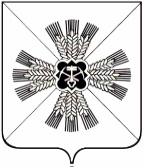 КЕМЕРОВСКАЯ ОБЛАСТЬАДМИНИСТРАЦИЯ ПРОМЫШЛЕННОВСКОГО МУНИЦИПАЛЬНОГО ОКРУГАПОСТАНОВЛЕНИЕ       от «18» 	января 2023 г. № 	20-Ппгт. ПромышленнаяО внесении изменений в постановление администрации Промышленновского муниципального округа от 14.09.2018 № 1010-П                 «О создании антитеррористической комиссии Промышленновского муниципального округа» (в редакции постановлений от 09.07.2019              № 822-П; от 12.03.2020 № 478-П; от 20.04.2021 № 714-П;
от 28.01.2022 № 58-П)В связи с кадровыми изменениями: Внести изменения в постановление администрации Промышленновского муниципального округа от 14.09.2018 № 1010-П
«О создании антитеррористической комиссии Промышленновского муниципального округа» (в редакции постановлений от 09.07.2019 № 822-П; от 12.03.2020 № 478-П; от 20.04.2021 № 714-П; от 28.01.2022 № 58-П):состав антитеррористической комиссии Промышленновского муниципального округа утвердить в новой редакции согласно приложению к настоящему постановлению.Настоящее постановление подлежит размещению на официальном сайте администрации Промышленновского муниципального округа в сети Интернет.Контроль за исполнением настоящего постановления возложить на заместителя главы Промышленновского муниципального округа
Т.В. Мясоедову.Постановление вступает в силу со дня подписания.Исп. К.А. МраченкоТел. 7-20-05Состав антитеррористической комиссии Промышленновского муниципального округаГлаваПромышленновского муниципального округа                          С.А. ФедарюкПриложениек постановлениюадминистрации Промышленновскогомуниципального округаот 18.01.2023 № 20-ППредседатель комиссииПредседатель комиссииФедарюк Сергей Анатольевич- глава Промышленновского муниципального округаЗаместитель председателяЗаместитель председателяМясоедова Татьяна Васильевна- заместитель главы Промышленновского муниципального округаСекретарь комиссииСекретарь комиссииДзалбо Константин Валерьевич- начальник отдела ГО и ЧС подготовки администрации Промышленновского муниципального округаЧлены комиссииЧлены комиссииВащенко Елена Александровна- председатель Совета народных депутатов Промышленновского муниципального округа(по согласованию)Мясоедова Анна Алексеевна- заместитель главы Промышленновского муниципального округа – начальник Управления культуры, молодежной политики, спорта и туризма Промышленновского муниципального округаСкорюпина Ирина Ивановна- и.о. начальника Управления образования администрации Промышленновского муниципального округаБелоконь Дмитрий Алексеевич- начальник Отдела МВД России по Промышленновскому муниципальному округу (по согласованию)Кермяков Алексей Леонидович- заместитель начальника 7 ПСО ФПС ГПС ГУ МЧС России по Кемеровской области – Кузбассу(по согласованию)Савченко Марина Алексеевна- начальник ЛПП на станции Промышленная ЛО МВД России наст. Белово (по согласованию)Селютин Вячеслав Алексеевич- начальник Ленинск-Кузнецкого филиала ФГКУ «Управление вневедомственной охранывойск национальной гвардии Российской Федерации по Кемеровской области – Кузбассу»(по согласованию)Зарубин Артем Анатольевич- заместитель главы – начальник Управления по жизнеобеспечению и строительству администрации Промышленновского муниципального округаЗаместитель главыПромышленновского муниципального округаТ.В. Мясоедова